More Information About the Helicopter Hall of HeroesMOH and Navy Cross Medals(to view links: click on “enable editing” at top of page and then right click to “open hyperlink”)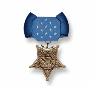 LTJG John Kelvin Koelsch, USN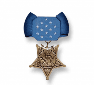 CDR Clyde Lassen, USN (Ret.)MAJ Stephen W. Pless, USMC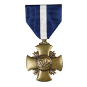 CAPT Lawrence R. Adams, III, USMCR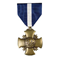 1/LT Arthur Richard Bancroft, USMCCDR Robert Edward Baratko, USNR (Ret.)CAPT John J. Barrett, USMC2/LT Donald Joseph Berger, USMCVADM Charles T. Booth II, USN (Ret.)COL Eugene R. Brady, USMCLT Robert W. Burnand, Jr., USNMajor General Marion E. Carl, USMC (Ret.) CDR Leroy Cook, USNR (Ret.)1/LT Joseph P. Donovan USMCRRead About His Daughter Capt. Eileen C. Donovan HereCAPT Rupert E. Fairfield, USMCCAPT Bobby Frank Galbreath, USMCMAJ William Joseph Goodsell, USMC (Ret.)1/LT Lee Michael Halstead, USMCRNavy Cross Medals (continued)MAJ Vincil E. Hazelbaker, USMCR (Ret.)LTCOL Charles Alne House, USMC (Ret.) MAJ William H. Huffcut, II, USMC (Ret.) COL Michael M. Kurth, USMC (Ret.)LTCOL Walter R. Ledbetter, USMC (Ret.)MAJ Bennie H. Mann, Jr., USMC (Ret.)CAPT Ed Marsyla, USN (Ret.) LCDR David R. Murphy, USN1/LT Anthony Paskevich, USMCR1/LT William Lee Peters, Jr., USMCRMAJ Donald Joseph Reilly, USMC (Ret.)LTCOL Richard E. Romine, USMC (Ret.) MAJ David L. Ross, USMC (Ret.)LT Neil R. Sparks, Jr., USNLT Elmer Fowler Stone, USCGLTJG John William Thornton, USNCAPT William D. Young, USN (Ret.)CDR James R. Walker, USN (Ret.)LCDR Allen Weseleskey, USN (Ret.)CAPT Jeffrie E. Wiant, USN (Ret.) COL Frank E. Wilson, USMC (Ret.)CAPT Harry J. Zinser, USN (Ret.)Silver Star Medals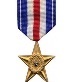 CDR Alan J. Billings, USNR (Ret.)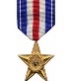 LT Ron E. Clarke, USNR (Ret.)CDR Lance A. Eagan, USCG (Ret.)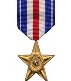 RDML Kevin Delaney, USN (Ret.)CAPT Steve Millikin, USN (Ret.)LCDR Lonnie L. Mixon, USCGCAPT Ross Mordhurst, USN (Ret.)CAPT Michael B. O’Connor Jr., USN (Ret.)CAPT John M. Quarterman Jr., USN (Ret.)LTJG Robert T. Ritchie, USCGLT Jack Columbus Rittichier, USCGRDML Bill Terry, USN (Ret.)CAPT Robert Vermilya, USN (Ret.)Active Duty Helo Flag Officers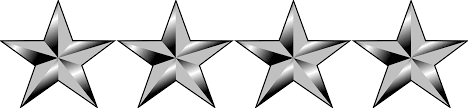 Admiral Bill Lescher, USNVADM Michael Dumont, USNRVADM Dean Peters, USNVADM Richard Snyder, USNRADM Jeff Hughes, USNRADM Shoshanna Chatfield, USNRADM Alvin Holsey, USNActive Duty Helo Flag Officers (Continued)RDML Michael Baze, USNRDML Matthew O’Keefe, USNRRDML John Gumbleton, USNRDML Gary Mayes, USNRDML David Manero, USNRDML Joey Tynch, USNRDML John Menoni, USNRDML Bill Chase, USNRDML Trent Demoss, USNRDML (Sel) Kevin Lenox, USN – no flag officer bio available at this timeRDML (Sel) Wesley McCall, USN – no flag officer bio available at this timeRDML Eric Ruttenberg, USNRRDML Michael Steffen, USNRRDML Nancy Lacore, USNRNotable Retired Helicopter SES/Flag OfficersRichard V. Spencer, USMC (Ret.)Thomas B. Modly, USNVADM Donald S. Jones, USN (Ret.)VADM Paul Grosklags, USN (Ret.)VADM Kevin Scott, USN (Ret.)Notable Retired Helicopter SES/Flag Officers (continued)RADM Bill Shannon, III, USN (Ret.)RADM “Mac” McLaughlin, USN (Ret.)RADM Steve Tomaszeski, USN (Ret.)RADM Pat McGrath, USN (Ret.)RADM Roger L. Rich, Jr., USN (Ret.)RADM Scott J. Walker, USN (Ret.)RADM John Higginson, USN (Ret.)RADM Warren Aut, USN (Ret.)RDML Philip F. Duffy, USN (Ret.)RDML Ron Jesberg, USN (Ret.)TW-5 CommandersCOL Jeffrey M. Pavelko, USMCCAPT Jade L. Lepke, USNCAPT Paul D. Bowditch, USNCDR James Brownlee, USNCDR Patrick C. O'Neill, USNCDR Annie J. Otten, USNLtCol John R. Beal, USMCCDR Justin Cobb, USNCDR Nathan Moore, USNLtCol Andrew Kellner, USMCWing/FRS CommandersCAPT Sean Rocheleau, USNCAPT Ed Weiler, USNCAPT Will Eastham, USNCAPT Jeffrey A. Melody, USNCAPT Brannon Bickel, USNCDR Ken Colman, USNCAPT Ryan Keys, USNCAPT Ted Johnson, USNCAPT Steven M. Thomas, USNCAPT Chip Whitfield, USNCAPT Teague R. Laguens, USNCAPT Ross Drenning, USNCAPT Quinton Packard, USNR – no bio available at this timeCAPT Ed Hoak, USNR – no bio available at this timeCDR Christopher Lemon, USNRCAPT Dewon Chaney, USNCAPT Samuel Bryant, USNCDR Steve Parente, USNCAPT Derek S. Brady, USNOther Notable Helicopter PilotsCAPT Frank Erickson, USNCAPT Matt Barr, USNCAPT Wendy Lawrence, USN (Ret.)Phil McConkeyCAPT Joellen Drag Oslund, USN (Ret.)CAPT Robbie Roberts, USN (Ret.)CAPT Dan McKinnon, USN (Ret.)LTCOL Desmond E. Canavan, USMC (Ret.)CAPT Colleen Nevius, USNR (Ret.)CAPT Randy Bogle, USN (Ret.)CAPT Sunita Williams, USNCAPT George Galdorisi, USN (Ret.)Mike PrieferLT Rhiannon Ross, USNColonel Howard Whitfield, USMC (Ret.)CAPT Bill Personius, USN (Ret.)CAPT Jim Gillcrist, USN (Ret.)CAPT Arne Nelson, USN (Ret.)CAPT Paul Stevens, USN (Ret.)CAPT Mike Reber, USN (Ret.)Other Notable Helicopter Pilots (continued)LTJG Robert Woods, USNLCDR Joe Gardner, USN (Ret.)CDR Lloyd Parthemer, USN (Ret.)CAPT Amy Bauernschmidt, USNCAPT Bill Mulcahy, USN (Ret.)